 Znak sprawy: ZP/UR/17/2017	                                                                           Rzeszów, 21.03.2017 r.Początek formularzaDół formularza         z up. Rektora UR                                                                                                     Z-CA KIEROWNIKA Działu Zamówień Publicznych   Mgr Dariusz Wakuła ...............................................................                                                                                                               Kierownik Zamawiającego                                                                                                         lub osoba upoważnionaOgłoszenia powiązane: Ogłoszenie nr 48459 - 2017 z dnia 2017-03-21 r. Rzeszów: 
OGŁOSZENIE O ZMIANIE OGŁOSZENIA OGŁOSZENIE DOTYCZY:Ogłoszenia o zamówieniu INFORMACJE O ZMIENIANYM OGŁOSZENIUNumer: 38463
Data: 07/03/2017SEKCJA I: ZAMAWIAJĄCYUniwersytet Rzeszowski, Krajowy numer identyfikacyjny 69156004000000, ul. ul. Rejtana  , 35959   Rzeszów, woj. podkarpackie, państwo Polska, tel. 178 721 018, e-mail org@univ.rzeszow.pl, faks 178 721 262. 
Adres strony internetowej (url): www.ur.edu.pl
Adres profilu nabywcy: 
Adres strony internetowej, pod którym można uzyskać dostęp do narzędzi i urządzeń lub formatów plików, które nie są ogólnie dostępne: SEKCJA II: ZMIANY W OGŁOSZENIU II.1) Tekst, który należy zmienić:Miejsce, w którym znajduje się zmieniany tekst:
Numer sekcji: IV
Punkt: 6.2
W ogłoszeniu jest: Termin składania ofert lub wniosków o dopuszczenie do udziału w postępowaniu: Data: 24/03/2017, godzina: 12:00, 
W ogłoszeniu powinno być: Termin składania ofert lub wniosków o dopuszczenie do udziału w postępowaniu: Data: 28/03/2017, godzina: 12:00, 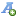 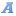 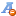 